NBL ALL-LEAGUE BADMINTON, 2022 – 2023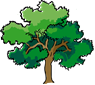 OakPLAYERS OF THE YEARPLAYERS OF THE YEARPLAYERS OF THE YEARPLAYERS OF THE YEARFirst NameLast NameGradeSchoolPrasenShakya11Santa RosaLeannaBaltonado11Maria CarrilloBOYS SINGLESBOYS SINGLESBOYS SINGLESBOYS SINGLESFirst NameLast NameGradeSchoolAmitKumthekar12MontgomeryDrewMorgan12MontgomeryPiyushGurung10Santa RosaJakeFalconer11MontgomeryGIRLS SINGLESGIRLS SINGLESGIRLS SINGLESGIRLS SINGLESFirst NameLast NameGradeSchoolAikoYu10Santa RosaKatrinaGong12Maria CarrilloMelanieRymond12Maria CarrilloArleeChittasy12PinerBOYS DOUBLESBOYS DOUBLESBOYS DOUBLESBOYS DOUBLESNamesNamesNamesSchoolRyan Li (12) and Simon Liang (11)Ryan Li (12) and Simon Liang (11)Ryan Li (12) and Simon Liang (11)Maria CarrilloBryan Villalobos (10) and Enjal Parajuli (9)Bryan Villalobos (10) and Enjal Parajuli (9)Bryan Villalobos (10) and Enjal Parajuli (9)Santa RosaGIRLS DOUBLESGIRLS DOUBLESGIRLS DOUBLESGIRLS DOUBLESNamesNamesNamesSchoolLeanna Baltonado (11) and Sophie Pardo (12)Leanna Baltonado (11) and Sophie Pardo (12)Leanna Baltonado (11) and Sophie Pardo (12)Maria CarrilloKatrina Gong (12) and Melanie Rymond (12)Katrina Gong (12) and Melanie Rymond (12)Katrina Gong (12) and Melanie Rymond (12)Maria CarrilloMIXED DOUBLESMIXED DOUBLESNamesSchoolPrasen Shakya (11) and Amely Lei (11)Santa RosaPiyush Gurung (10) and Maggie Bromham (11) Santa RosaAmit Kumthekar (12) and Raiynn De Los Santos (10)MontgomerySECOND TEAMSECOND TEAMSECOND TEAMSECOND TEAMFirst NameLast NameGradeSchoolDrewHopkins12WindsorJayden Hernandez10WindsorTiffanyNguyen12Maria CarrilloKarsonGong10Maria CarrilloDanielZavala10PinerMydiamRios12PinerMatthewSwarthout11MontgomeryAshlynCarniglia10MontgomeryKevinZhao11Santa RosaDeonAbille11Santa Rosa